e-mail : chang.ku65@yahoo.com.tw	fax: 049-2511177	LINE: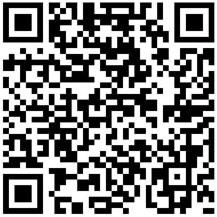 中國嗣漢張天師府丁酉年下元齋報名表下元齋赦罪解厄報名 (法會日期:國曆106/12/3 星期日)功德場報名 (法會日期:國曆106/12/1-2 星期五六)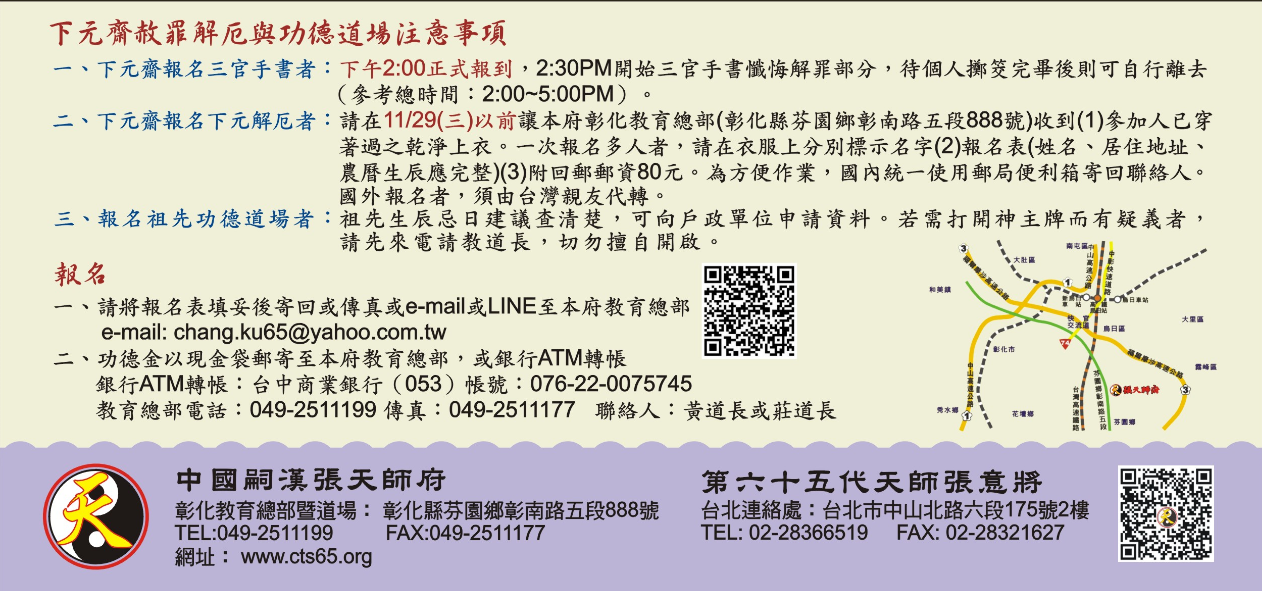 功德主姓名性別農曆生辰(年月日時)虛歲居住地址備註□出席：參加三官手書□不克出席：參加下元解厄，寄送衣服□出席：參加三官手書□不克出席：參加下元解厄，寄送衣服□出席：參加三官手書□不克出席：參加下元解厄，寄送衣服□出席：參加三官手書□不克出席：參加下元解厄，寄送衣服功德主姓名功德主性別功德主居住地址亡故者姓名亡故者性別亡故者農曆生日亡故者農曆忌日功德主與亡故者關係聯絡人姓名電話通訊住址□同參與者(功德主)，或請填寫總功德金